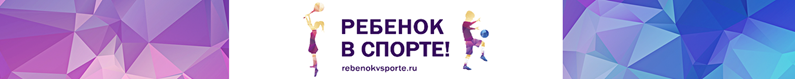 Нормы и условия их выполнения по виду спорта «пулевая стрельба» (Приказ Министерства спорта РФ от 20 декабря 2021 г. N 999 «Об утверждении Единой всероссийской спортивной классификации (виды спорта, включенные в программу Игр Олимпиады)»)Приложение N 22к приказу Минспорта Россииот 20 декабря 2021 г. N 999Нормы и условия их выполнения для присвоения спортивных званий и спортивных разрядов.МСМК выполняется с 14 лет, МС — с 12 лет, КМС — с 12 лет, I-III спортивные разряды — с 10 летN п/пСпортивная дисциплина, количество выстреловЕдиница измеренияМСМКМСМКМСМСКМСКМССпортивные разрядыСпортивные разрядыСпортивные разрядыСпортивные разрядыСпортивные разрядыСпортивные разрядыN п/пСпортивная дисциплина, количество выстреловЕдиница измеренияМСМКМСМКМСМСКМСКМСIIIIIIIIIIIIN п/пСпортивная дисциплина, количество выстреловЕдиница измеренияМЖМЖМЖМЖМЖМЖ1234567891011121314151ВП-20, винтовка пневматическая, 10 м, 20 выстрелов с упора лежаОчки1681682ВП-30, винтовка пневматическая, 10 м, 30 выстрелов лежаОчки2912883ВП-40, винтовка пневматическая, 10 м, 40 выстрелов стояОчки3893873843823773734ВП-60, винтовка пневматическая, 10 м, 60 выстрелов стояОчки5945925885865735704ВП-60, винтовка пневматическая, 10 м, 60 выстрелов стояОчки с учетом десятых627,0626,5618,0616,0608,0605,0600,0595,05ВП-ПС, винтовка пневматическая, 10 м, пара смешанная;60 выстрелов двух спортсменовОчки с учетом десятых, набранные двумя спортсменами627,0627,0618,0618,0608,0608,06ВП-180, командные соревнования (3 человека x 60 выстрелов)Очки, набранные тремя спортсменами18811876,5185418487ВП/ДМ-20, винтовка пневматическая, 10 м, 20 выстрелов, движущаяся мишень, медленная скоростьОчки1801751701651601558ВП/ДМ-40 микс, винтовка пневматическая, 10 м, 40 выстрелов (20 + 20), движущаяся мишень, медленная и быстрая скорости - миксОчки3863723763623663523503353203103103009ВП/ДМ-60, винтовка пневматическая, 10 м, 60 выстрелов (30 + 30), движущаяся мишень, медленная и быстрая скоростиОчки57856556655055053553551010ВП/ДМ-ПС, винтовка пневматическая, 10 м, движущаяся мишень, пара смешанная;40 выстрелов двух спортсменовОчки, набранные двумя спортсменами38038037037035835811ВП/ДМ-180, командные соревнования (3 человека x 60 выстрелов)Очки, набранные тремя спортсменами173416951698165012МВ-20, винтовка малокалиберная, 25 или 50 м, 20 выстрелов с упора лежаОчки17016613МВ-30, винтовка малокалиберная, 25 или 50 м, 30 выстрелов лежаОчки28528226025714МВ-60, винтовка малокалиберная, 50 м, 60 выстрелов лежаОчки59058858458257957714МВ-60, винтовка малокалиберная, 50 м, 60 выстрелов лежаОчки с учетом десятых626,0625,0620,0618,0617,0615,0612,0610,0605,0603,015МВ-3 x 20, винтовка малокалиберная,50 м, 60 выстрелов (3 x 20), три положенияОчки58858658057857056555555016МВ-3 x 40, винтовка малокалиберная,50 м, 120 выстрелов (3 x 40), три положенияОчки117511701160115011351 1301120111517МВ-ПС, винтовка малокалиберная,50 м, пара смешанная, лежа;40 выстрелов двух спортсменовОчки с учетом десятых, набранные двумя спортсменами417,0417,0414,0414,0412,0412,018МВ/ДМ-ПС, винтовка малокалиберная,50 м, движущаяся мишень, пара смешанная;40 выстрелов двух спортсменовОчки, набранные двумя спортсменами38538537537536336319МВ-180 лежа, командные соревнования (3 человека x 60 выстрелов), лежаОчки, набранные двумя спортсменами1878,01875,01860,01854,020МВ-360, три положения - командные соревнования (3 человека x 120 выстрелов)Очки, набранные тремя спортсменами352535103480345021МВ/ДМ-40, винтовка малокалиберная, 50 м, 40 выстрелов (20 + 20), движущаяся мишень, медленная и быстрая скоростиОчки38537837536836535035334034333022МВ/ДМ-40 микс, винтовка малокалиберная, 50 м, 40 выстрелов (20 + 20), движущаяся мишень, медленная и быстрая скорости - миксОчки39038038236537235536234523МВ/ДМ-60, винтовка малокалиберная, 50 м, 60 выстрелов (30 + 30), движущаяся мишень, медленная и быстрая скоростиОчки58557557756056555055554024МВ/ДМ-120 микс, командные соревнования (3 человека x 40 выстрелов) миксОчки, набранные тремя спортсменами117011401146109525МВ/ДМ-180, командные соревнования (3 человека x 60 выстрелов)Очки, набранные тремя спортсменами1755173126ПП-20, пистолет пневматический, 10 м, 20 выстрелов стоя с упора (штатив)Очки17316927ПП-30, пистолет пневматический, 10 м, 30 выстреловОчки26225725224728ПП-40, пистолет пневматический, 10 м, 40 выстреловОчки37636836335835034329ПП-60, пистолет пневматический, 10 м, 60 выстреловОчки58557857857056855854653830ПП-ПС, пистолет пневматический, 10 м, пара смешанная;60 выстрелов двух спортсменовОчки, набранные двумя спортсменами58558557857856856831ПП-180, командные соревнования (3 человека x 60 выстрелов)Очки, набранные тремя спортсменами175517341734171032МП-20, пистолет малокалиберный стандартный, 25 м, 20 выстрелов, неподвижная мишеньОчки18217717717533МП-30, пистолет малокалиберный стандартный, 25 м, 30 выстрелов, неподвижная мишеньОчки27927227326634МП-30С, пистолет малокалиберный стандартный, 25 м, 30 выстрелов, скоростная стрельба, 3 секунды на выстрелОчки28428127727427026735МП-30СС, пистолет малокалиберный стандартный, 25 м, 30 выстрелов, скоростная стрельба по 5 мишеням, 8 - 6-4 секундыОчки28227727236МП-60, пистолет малокалиберный стандартный, 25 м, 60 выстрелов (30 + 30)Очки58558258057557056456055255054037МП-60СС, пистолет малокалиберный стандартный, 25 м, 60 выстрелов (2 x 30), скоростная стрельба по 5 мишеням, 8 - 6-4 секундыОчки58257056055054038МП-60М, пистолет малокалиберный стандартный, 25 м, 60 выстрелов (20 + 20 + 20), ограниченное время 150 - 20-10 секундОчки58258057557057056555054554053539МПС-ПС, пистолет малокалиберный стандартный, 25 м, ограниченное время 150 - 20-10 секунд, пара смешанная;60 выстрелов двух спортсменовОчки, набранные двумя спортсменами58258257557557057040МП-180, командные соревнования (3 человека x 60 выстрелов)Очки, набранные тремя спортсменами175517461740172541МП-180СС, командные соревнования (3 человека x 60 выстрелов) скоростная стрельба по 5 мишенямОчки, набранные тремя спортсменами1746171042МП-180М, командные соревнования (3 человека x 60 выстрелов) ограниченное время 150 - 20-10 секундОчки, набранные тремя спортсменами174617401725171043МПП-30, пистолет малокалиберный произвольный, 50 м, 30 выстреловОчки27326225224323544МПП-40, пистолет малокалиберный произвольный, 50 м, 40 выстреловОчки36836034533532045МПП-60, пистолет малокалиберный произвольный, 50 м, 60 выстреловОчки56256055555054053553052551551046МПП-ПС, пистолет малокалиберный, 50 м, пара смешанная;40 выстрелов двух спортсменовОчки, набранные двумя спортсменами37537537237236636647МПП-180, командные соревнования (3 человека x 60 выстрелов)Очки, набранные тремя спортсменами168416801665165048КП-60, крупнокалиберный пистолет или револьвер, 25 м, 60 выстрелов (30 + 30)Очки59058557756249КП-180, командные соревнования (3 человека x 60 выстрелов)Очки, набранные тремя спортсменами17701755